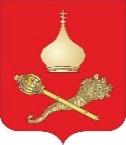 РОССИЙСКАЯ ФЕДЕРАЦИЯРОСТОВСКАЯ ОБЛАСТЬ ТАЦИНСКИЙ РАЙОНМУНИЦИПАЛЬНОЕ ОБРАЗОВАНИЕ«ЕРМАКОВСКОЕ СЕЛЬСКОЕ ПОСЕЛЕНИЕ»АДМИНИСТРАЦИЯ ЕРМАКОВСКОГО СЕЛЬСКОГО ПОСЕЛЕНИЯПОСТАНОВЛЕНИЕ07 ноября 2022 года 	                          № 36                           ст. ЕрмаковскаяВ соответствии с Указом Президента Российской Федерации от 17.10.2022 № 752 «Об особенностях командирования лиц, замещающих государственные должности Российской Федерации, федеральных государственных гражданских служащих, работников федеральных государственных органов, замещающих должности, не являющиеся должностями федеральной государственной гражданской службы, на территории Донецкой Народной Республики, Луганской Народной Республики, Запорожской области и Херсонской области», постановлением Правительства Ростовской области от 26.10.2022 № 920 «Об особенностях командирования отдельных должностных лиц», решением Собрания депутатов Ермаковского сельского поселения от 28.04.2020 № 130 «Об утверждении Положения об оплате труда муниципальных служащих и дополнительных гарантиях, предоставляемых муниципальным служащим муниципального образования «Ермаковское сельское поселение» ПОСТАНОВЛЯЮ:1. Установить, что лицам, замещающим должности муниципальной службы в органах местного самоуправления Ермаковского сельского поселения, муниципальным служащим Администрации Ермаковского сельского поселения, лицам замещающим в органах местного самоуправления Ермаковского сельского поселения должности, не отнесенные к должностям муниципальной службы Ермаковского сельского поселения, в период их нахождения в служебных командировках на территориях Донецкой Народной Республики, Луганской Народной Республики, Запорожской области и Херсонской области (далее соответственно – командированные лица, служебные командировки) денежное содержание (заработная плата) выплачивается в двойном размере.2. Администрации Ермаковского сельского поселения предусмотреть возмещение командированным лицам при направлении в служебные командировки дополнительных расходов, связанных с проживанием вне постоянного места жительства (суточных), в размере 8 480 рублей за каждый день нахождения в служебной командировке.3. Настоящее постановление распространяет свои действия на правоотношения, связанные с направлением в служебные командировки муниципальных служащих Администрации Ермаковского сельского поселения, лиц, замещающих в Администрации Ермаковского сельского поселения должности, не отнесенные к должностям муниципальной службы, нуждающиеся в восстановлении и обеспечении жизнедеятельности населения.4. Настоящее постановление вступает в силу со дня его официального опубликования. 5. Контроль за выполнением настоящего постановления оставляю за собой.Глава Администрации Ермаковского сельского поселения	                                      Е.В. Калашников Об особенностях командирования отдельных должностных лиц 